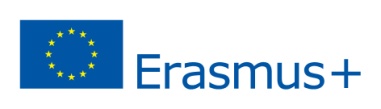 Riconoscimento esami sostenutiIl sottoscritto _________________________________________________  , matricola  ________________________  ,
                           Cognome e nomeemail  ______________________________________________________  , cellulare  __________________________  ,iscritto per il corrente anno accademico al    I    II    III   anno    in corso    ripetente del corso di Laurea in Ingegneria di Internet,richiede il riconoscimento degli esami sostenuti nell’anno accademico  ________ / ________  come da tabella allegatapresso l’Università  ________________________________________________________________________________                                      Università Partnernel periodo dal  _____________  al   _____________ .Si allegano le equivalenze dei docenti e il/i certificato/i dell’Università Partner con le votazioni in originale.Roma,  ________________________			_________________________________               Data della richiesta                      					    Firma dello studenteSi riconoscono, come dalla/e _____  tabella/e allegata/e, i seguenti CFUVisto, si approva_________________________________                     Prof. Stefano Salsano             Coordinatore del Corso di Studi in Ingegneria di Internet eICT and Internet EngineeringRiconoscimento esami sostenuti  -  Studente  _________________________________________________  , matricola  ________________________  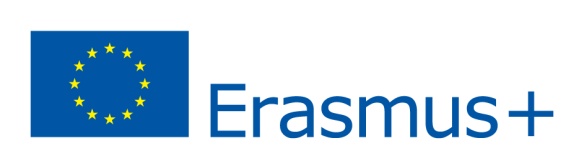                                                                                                                                      Cognome e nomeTabella di conversione  ____  di   ____*  da compilare a carico del Coordinatore del Corso di StudiVisto, si approva_________________________________								_________________________________	       Prof. Stefano Salsano     										      Firma dello studente          Coordinatore del Corso di Studi in Ingegneria di Internet e                  ICT and Internet EngineeringCFU per esami equivalentiCFU per attività formative (CFU a scelta dello studente)CFU in soprannumeroTOTALE CFUEsame ErasmusECTSVotazioneVotazioneEsame equivalente Università “Tor Vergata”(se applicabile)*CFU riconosciuti*CFU riconosciuti*CFU riconosciuti*Esame ErasmusECTSErasmus30mi*Esame equivalente Università “Tor Vergata”(se applicabile)*esameattività formativesoprann.